АДМИНИСТРАЦИЯ РАССВЕТОВСКОГО СЕЛЬСКОГО ПОСЕЛЕНИЯПОСТАНОВЛЕНИЕ25 мая 2017 года                                   п. Рассвет                                                    №139Об утверждении Порядка составления и ведения сводной бюджетной росписи бюджета Рассветовского сельского поселения и бюджетных росписей главных распорядителей средств бюджета Рассветовского сельского поселения (главных администраторов источников финансирования дефицита бюджета Рассветовского сельского поселения)В соответствии с Бюджетным кодексом Российской Федерации в целях регламентации работы по составлению и ведению сводной бюджетной росписи бюджета Рассветовского сельского поселения и бюджетных росписей главных распорядителей средств бюджета Рассветовского сельского поселения (главных администраторов источников финансирования дефицита бюджета Рассветовского сельского поселения),-ПОСТАНОВЛЯЮ:Утвердить Порядок составления и ведения сводной бюджетной росписи бюджета Рассветовского сельского поселения и бюджетных росписей главных распорядителей средств бюджета Рассветовского сельского поселения (главных администраторов источников финансирования дефицита бюджета Рассветовского сельского поселения) согласно приложению (далее – Порядок).Отделу экономики и финансов Администрации Рассветовского сельского поселения обеспечить исполнение настоящего постановления.Признать утратившими силу:- постановление Главы Администрации Рассветовского сельского поселения от 29.12.2007г. №227 «Об утверждении Порядка составления и ведения сводной бюджетной росписи бюджета Рассветовского сельского поселения и бюджетной росписи главного распорядителя средств бюджета Рассветовского сельского поселения (главного администратора источников финансирования дефицита бюджета Рассветовского сельского поселения);- постановление Главы Администрации Рассветовского сельского поселения от 15.09.2008г. №227 «О внесении изменений в постановление Главы Администрации Рассветовского сельского поселения от 29.12.2007г. №227».Опубликовать данное постановление на официальном сайте Администрации Рассветовского сельского поселения.Настоящее постановление вступает в силу с момента подписания.Контроль за исполнением настоящего постановления оставляю за собой.Приложение к постановлениюАдминистрации Рассветовского сельского поселенияот 25 мая 2017г. №139ПОРЯДОКсоставления и ведения сводной бюджетной росписи бюджета Рассветовского сельского поселения и бюджетных росписей главных распорядителей средств бюджета Рассветовского сельского поселения (главных администраторов источников финансирования дефицита бюджета Рассветовского сельского поселения)Настоящий Порядок составления и ведения сводной бюджетной росписи бюджета Рассветовского сельского поселения (далее – бюджета поселения) и бюджетных росписей главных распорядителей средств бюджета Рассветовского сельского поселения (главных администраторов источников финансирования дефицита бюджета Рассветовского сельского поселения) (далее – Порядок) разработан в соответствии со статьями 217, 2191 Бюджетного кодекса Российской Федерации в целях установления порядка составления и ведения сводной бюджетной росписи бюджета Рассветовского сельского поселения (далее – сводная роспись) и бюджетных росписей главных распорядителей средств бюджета Рассветовского сельского поселения, главных администраторов источников финансирования дефицита бюджета Рассветовского сельского поселения (далее – главные распорядители, главные администраторы источников).Раздел I. Составление и ведение сводной росписи1. Сводная роспись составляется отделом экономики и финансов Администрации Рассветовского сельского поселения (далее – отдел экономики и финансов) в соответствии с Решением Собрания депутатов Рассветовского сельского поселения о бюджете на очередной финансовый год и плановый период (далее – Решение о бюджете) по форме, согласно приложению №1 к настоящему Порядку.Сводная бюджетная роспись составляется и ведется в рублях.Сводная роспись включает:бюджетные ассигнования по расходам бюджета поселения на текущий финансовый год и плановый период по главным распорядителям, разделам, подразделам, целевым статьям (муниципальным программам Рассветовского сельского поселения и непрограммным направлениям деятельности), группам, подгруппам и элементам расходов;лимиты бюджетных обязательств бюджета поселения по главным распорядителям, разделам, подразделам, целевым статьям (муниципальным программам Рассветовского сельского поселения и непрограммным направлениям деятельности), группам, подгруппам и элементам видов расходов (за исключением лимитов бюджетных обязательств по публичным нормативным обязательствам);бюджетные ассигнования по источникам финансирования дефицита бюджета поселения на текущий финансовый год и плановый период в разрезе кодов классификации источников финансирования дефицита бюджета Рассветовского сельского поселения, корме операций по управлению остатками средств на едином счете бюджета.Составление и ведение сводной росписи осуществляется отделом экономики и финансов с использованием «Единой автоматизированной системы управления общественными финансами в Ростовской области» (далее – ЕАС УОФ).2. Составление сводной росписи и доведение бюджетных ассигнований и лимитов бюджетных обязательств осуществляется в следующем порядке.2.1. Отдел экономики и финансов после утверждения Решения Собрания депутатов Рассветовского сельского поселения о бюджете Рассветовского сельского поселения Аксайского района на очередной финансовый год и на плановый период осуществляет внесение в ЕАС УОФ плановых назначений по доходам, расходам и источникам финансирования дефицита бюджета поселения по соответствующей классификации.2.2. Отдел экономики и финансов осуществляет формирование сводной росписи и направляет её на утверждение Главе Администрации Рассветовского сельского поселения.2.3. Утвержденные показатели сводной бюджетной росписи доводятся до главного распорядителя (главного администратора доходов) по форме согласно приложению №3 к настоящему Порядку.3. Ведение сводной росписи осуществляется отделом экономики и финансов Администрации Рассветовского сельского поселения посредством внесения изменений в её показатели на основании Решения Собрания депутатов Рассветовского сельского поселения о внесении изменений в Решение Собрания депутатов Рассветовского сельского поселения о бюджете Рассветовского сельского поселения и с ходе исполнения бюджета Рассветовского сельского поселения в соответствии со статьями 217, 232 Бюджетного кодекса Российской Федерации, статьей 40 Положения о бюджетного процессе муниципального образования «Рассветовское сельское поселение», утвержденного Решением Собрания депутатов Рассветовского сельского поселения от 28.04.2017г. №63 «Об утверждении Положения о бюджетном процессе муниципального образования «Рассветовское сельское поселение».В целях обеспечения аналитического учета вносимых изменений, им присваиваются соответствующие коды в соответствии с перечнем видов изменений бюджетных ассигнований и (или) лимитов бюджетных обязательств согласно приложению №4 к настоящему Порядку.3.1. Внесение изменений в сводную роспись на основании Решения Собрания депутатов Рассветовского сельского поселения о внесении изменений в Решение Собрания депутатов Рассветовского сельского поселения о бюджете Рассветовского сельского поселения осуществляется в следующем порядке.3.1.1. Отдел экономики и финансов в течение 5 рабочих дней после вступления в силу Решения Собрания депутатов Рассветовского сельского поселения о внесении изменений в Решение Собрания депутатов Рассветовского сельского поселения о бюджете Рассветовского сельского поселения осуществляет формирование изменений сводной росписи по форме, согласно приложению №2 к настоящему Порядку, направляет её на утверждение Главе Администрации Рассветовского сельского поселения.3.2. Внесение изменений в сводную роспись в ходе исполнения бюджета Рассветовского сельского поселения на основании письменного обращения главных распорядителей.3.2.1. Главные распорядители (главные администраторы источников) в случае необходимости направляют в отдел экономики и финансов письменное обращение о предлагаемых изменениях сводной росписи и лимитов бюджетных обязательств в соответствии с перечнем видов изменений бюджетных ассигнований и (или) лимитов бюджетных обязательств согласно приложению №4 к настоящему Порядку.В случае, если предлагаемые изменения предусматривают уменьшение лимитов бюджетных обязательств, главные распорядители принимают письменное обязательство о недопущении образования кредиторской задолженности.В случае направления письменного обращения, предусматривающего изменение сводной росписи в связи с выделением средств из резервного фонда Администрации Рассветовского сельского поселения на финансирование непредвиденных расходов бюджета Рассветовского сельского поселения, суммы, указанные в обращении, должны соответствовать объему бюджетных ассигнований, предусмотренных распоряжением Администрации Рассветовского сельского поселения о выделении средств из резервного фонда главному распорядителю.3.2.2. Отдел экономики и финансов в течении 3 рабочих дней осуществляет контроль письменного обращения главного распорядителя на соответствие бюджетному законодательству и сводной росписи, в случае согласования формирует в ЕАС УОФ уведомление об изменении бюджетных ассигнований бюджета Рассветовского сельского поселения, которое подписывает начальник отдела экономики и финансов и Глава Администрации Рассветовского сельского поселения.В случае несогласования письменного обращения отдел экономики и финансов готовит проект ответа главному распорядителю (главному администратору источников) о причинах несогласования, направляет его на подпись Главе Администрации Рассветовского сельского поселения. После подписания ответа, он направляется главному распорядителю (главному администратору).В случае частичного согласования письменного обращения отдел экономики и финансов готовит проект ответа главному распорядителю о причинах частичного согласования (далее – проект ответа), направляет его на подпись Главе Администрации Рассветовского сельского поселения, формируется уведомление по форме, согласно приложения №5 к настоящему Порядку. После подписания ответа, он направляется главному распорядителю (главному администратору).В случае изменения сводной росписи в связи с получением от других бюджетов бюджетной системы Российской Федерации межбюджетных трансфертов, в целях обеспечения их аналитического учета, в ЕАС УОФ формируются уведомления по форме, согласно приложениям №7, 8, 9 к настоящему Порядку.3.2.3. Отдел экономики и финансов в течении 3 рабочих дней после подписания Главой Администрации Рассветовского сельского поселения уведомления доводит главным распорядителям (главным администраторам источников) изменения сводной росписи согласно приложениям №2, 3 к настоящему Порядку.3.2.4. Внесение изменений в сводную роспись осуществляется до 25 декабря текущего финансового года, за исключением случаев принятия нормативных правовых актов Рассветовского сельского поселения, а также поступления межбюджетных трансфертов от других бюджетов бюджетной системы Российской Федерации (возврата при отсутствии потребности) и отдельных поручений Главы Администрации Рассветовского сельского поселения.Раздел II. Составление и ведение бюджетных росписей главных распорядителей (главных администраторов источников)Бюджетные росписи составляются главными распорядителями (главными администраторами источников) (далее – бюджетные росписи) в соответствии с бюджетными ассигнованиями и лимитами бюджетных обязательств, утвержденными сводной росписью, в течение 3 рабочих дней со дня получения показателей сводной росписи по форме, согласно приложению №10 к настоящему Порядку и утверждаются руководителем главного распорядителя (главного администратора источников).Бюджетная роспись главного распорядителя включает:- бюджетные ассигнования по расходам бюджета Рассветовского сельского поселения по разделам, подразделам, целевым статьям (муниципальным программам Рассветовского сельского поселения и непрограммным направлениям деятельности), группам, подгруппам и элементам видов расходов;- бюджетные ассигнования по источникам финансирования дефицита бюджета Рассветовского сельского поселения в разрезе кодов классификации источников финансирования дефицита бюджета Рассветовского сельского поселения, кроме операций по управлению остатками средств на едином счете бюджета.По главному распорядителю – Администрации Рассветовского сельского поселения бюджетная роспись составляется и ведется отделом экономики и финансов.4. Бюджетные росписи составляются главными распорядителями (главными администраторами источников) (далее – бюджетные росписи) в соответствии с Решением Собрания депутатов Рассветовского сельского поселения и сводной росписью в течение 3 рабочих дней со дня получения показателей сводной росписи по форме согласно приложению №10 к настоящему Порядку и утверждаются руководителем главного распорядителя (главного администратора источников).5. Формирование бюджетных ассигнований и лимитов бюджетных обязательств подведомственным распорядителям (получателям) средств бюджета Рассветовского сельского поселения (далее – получатели) осуществляется главными распорядителями (главными администраторами источников) в пределах доведенных им лимитов бюджетных обязательств, в течение 5 рабочих дней со дня утверждения бюджетной росписи в форме, согласно приложения №11 к настоящему Порядку.6. Ведение бюджетных росписей осуществляется главными распорядителями (главными администраторами источников) посредством внесения изменений в их показатели на основании Решения Собрания депутатов Рассветовского сельского поселения о внесении изменений в Решение Собрания депутатов Рассветовского сельского поселения о бюджете Рассветовского сельского поселения на текущий финансовый год и плановый период и в ходе исполнения бюджета Рассветовского сельского поселения на основании изменений сводной росписи и заявок получателей.Внесение изменений в бюджетные росписи на основании Решения Собрания депутатов Рассветовского сельского поселения о внесении изменений в Решение Собрания депутатов Рассветовского сельского поселения о бюджете Рассветовского сельского поселения и в ходе исполнения бюджета Рассветовского сельского поселения на основании изменений сводной росписи осуществляется главными распорядителями (главными администраторами источников) в течение 5 рабочих дней со дня получения изменений сводной росписи посредством формирования, утверждения и доведения получателям изменения в бюджетные росписи по форме, согласно приложению №12 к настоящему Порядку.7. Порядок взаимодействия главных распорядителей (главных администраторов источников) с получателями по составлению и ведению бюджетных росписей, включая порядок внесения в них изменений на основании заявок получателей, не приводящих к изменению сводной росписи, устанавливается главными распорядителями (главными администраторами источников) с учетом требований настоящего Порядка.8. Формирование и доведение до администраторов доходов местных бюджетов уведомлений по расчетам между бюджетами по межбюджетным трансфертам осуществляется с использованием формы по ОКУД 0504817.Приложение №1 к ПорядкуПриложение №2 к ПорядкуПриложение №3 к Порядку Начальник отдела экономики и финансов _________________ /_____________/Приложение №4 к ПорядкуПеречень видов изменений бюджетной росписи и лимитов бюджетных обязательствСправочно:в случае присвоения субсидиям, имеющим целевое назначение, кода цели применяется код вида изменений 000 – изменения, вносимые в связи с уточнением кода цели.Приложение №5 к ПорядкуПриложение №6 к ПорядкуПриложение №7 к ПорядкуПриложение №8 к ПорядкуГлава Администрации Рассветовского сельского поселения     ________________ /___________/Начальник отдела экономики и финансов                                    ________________/___________/Приложение №9 к ПорядкуГлава Администрации Рассветовского сельского поселения   __________________/_______________/Начальник отдела экономики и финансов                                  __________________/_______________/Приложение №10 к ПорядкуПриложение №11 к ПорядкуПриложение №12 к ПорядкуГлава Администрации Рассветовского сельского поселения                             А.Г. МацкоУТВЕРЖДАЮ
Глава АдминистрацииУТВЕРЖДАЮ
Глава АдминистрацииУТВЕРЖДАЮ
Глава АдминистрацииРассветовского сельского поселенияРассветовского сельского поселенияРассветовского сельского поселения__________________________________________________________/_________/                                                                  (подпись)                                                                  (подпись)"____" ________________________"____" ________________________годаСВОДНАЯ БЮДЖЕТНАЯ РОСПИСЬ БЮДЖЕТА РАССВЕТОВСКОГО СЕЛЬСКОГО ПОСЕЛЕНИЯ
НА 20__ ГОД И НА ПЛАНОВЫЙ ПЕРИОД 20__ И 20__ ГОДОВСВОДНАЯ БЮДЖЕТНАЯ РОСПИСЬ БЮДЖЕТА РАССВЕТОВСКОГО СЕЛЬСКОГО ПОСЕЛЕНИЯ
НА 20__ ГОД И НА ПЛАНОВЫЙ ПЕРИОД 20__ И 20__ ГОДОВСВОДНАЯ БЮДЖЕТНАЯ РОСПИСЬ БЮДЖЕТА РАССВЕТОВСКОГО СЕЛЬСКОГО ПОСЕЛЕНИЯ
НА 20__ ГОД И НА ПЛАНОВЫЙ ПЕРИОД 20__ И 20__ ГОДОВСВОДНАЯ БЮДЖЕТНАЯ РОСПИСЬ БЮДЖЕТА РАССВЕТОВСКОГО СЕЛЬСКОГО ПОСЕЛЕНИЯ
НА 20__ ГОД И НА ПЛАНОВЫЙ ПЕРИОД 20__ И 20__ ГОДОВСВОДНАЯ БЮДЖЕТНАЯ РОСПИСЬ БЮДЖЕТА РАССВЕТОВСКОГО СЕЛЬСКОГО ПОСЕЛЕНИЯ
НА 20__ ГОД И НА ПЛАНОВЫЙ ПЕРИОД 20__ И 20__ ГОДОВСВОДНАЯ БЮДЖЕТНАЯ РОСПИСЬ БЮДЖЕТА РАССВЕТОВСКОГО СЕЛЬСКОГО ПОСЕЛЕНИЯ
НА 20__ ГОД И НА ПЛАНОВЫЙ ПЕРИОД 20__ И 20__ ГОДОВСВОДНАЯ БЮДЖЕТНАЯ РОСПИСЬ БЮДЖЕТА РАССВЕТОВСКОГО СЕЛЬСКОГО ПОСЕЛЕНИЯ
НА 20__ ГОД И НА ПЛАНОВЫЙ ПЕРИОД 20__ И 20__ ГОДОВСВОДНАЯ БЮДЖЕТНАЯ РОСПИСЬ БЮДЖЕТА РАССВЕТОВСКОГО СЕЛЬСКОГО ПОСЕЛЕНИЯ
НА 20__ ГОД И НА ПЛАНОВЫЙ ПЕРИОД 20__ И 20__ ГОДОВСВОДНАЯ БЮДЖЕТНАЯ РОСПИСЬ БЮДЖЕТА РАССВЕТОВСКОГО СЕЛЬСКОГО ПОСЕЛЕНИЯ
НА 20__ ГОД И НА ПЛАНОВЫЙ ПЕРИОД 20__ И 20__ ГОДОВФинансовый орган: Администрация Рассветовского сельского поселенияФинансовый орган: Администрация Рассветовского сельского поселенияФинансовый орган: Администрация Рассветовского сельского поселенияФинансовый орган: Администрация Рассветовского сельского поселенияФинансовый орган: Администрация Рассветовского сельского поселенияФинансовый орган: Администрация Рассветовского сельского поселенияФинансовый орган: Администрация Рассветовского сельского поселенияФинансовый орган: Администрация Рассветовского сельского поселенияФинансовый орган: Администрация Рассветовского сельского поселенияЕдиницы измерения: руб.Раздел I. Бюджетные ассигнования по расходам бюджета Рассветовского сельского поселенияРаздел I. Бюджетные ассигнования по расходам бюджета Рассветовского сельского поселенияРаздел I. Бюджетные ассигнования по расходам бюджета Рассветовского сельского поселенияРаздел I. Бюджетные ассигнования по расходам бюджета Рассветовского сельского поселенияРаздел I. Бюджетные ассигнования по расходам бюджета Рассветовского сельского поселенияРаздел I. Бюджетные ассигнования по расходам бюджета Рассветовского сельского поселенияРаздел I. Бюджетные ассигнования по расходам бюджета Рассветовского сельского поселенияРаздел I. Бюджетные ассигнования по расходам бюджета Рассветовского сельского поселенияРаздел I. Бюджетные ассигнования по расходам бюджета Рассветовского сельского поселенияНаименование показателяКод распорядителя (получателя) средств бюджета поселения по Сводному рееструКод по бюджетной классификацииКод по бюджетной классификацииКод по бюджетной классификацииКод по бюджетной классификацииСуммаСуммаСуммаНаименование показателяКод распорядителя (получателя) средств бюджета поселения по Сводному рееструразделаподразделацелевой статьивида расходовна 20__ г.на 20__ г.на 20__ г.1234568910ИтогоРаздел II. Лимиты бюджетных обязательств бюджета Рассветовского сельского поселенияРаздел II. Лимиты бюджетных обязательств бюджета Рассветовского сельского поселенияРаздел II. Лимиты бюджетных обязательств бюджета Рассветовского сельского поселенияРаздел II. Лимиты бюджетных обязательств бюджета Рассветовского сельского поселенияРаздел II. Лимиты бюджетных обязательств бюджета Рассветовского сельского поселенияРаздел II. Лимиты бюджетных обязательств бюджета Рассветовского сельского поселенияРаздел II. Лимиты бюджетных обязательств бюджета Рассветовского сельского поселенияРаздел II. Лимиты бюджетных обязательств бюджета Рассветовского сельского поселенияРаздел II. Лимиты бюджетных обязательств бюджета Рассветовского сельского поселенияНаименование показателяКод распорядителя (получателя) средств бюджета поселения по Сводному рееструКод по бюджетной классификацииКод по бюджетной классификацииКод по бюджетной классификацииКод по бюджетной классификацииСуммаСуммаСуммаНаименование показателяКод распорядителя (получателя) средств бюджета поселения по Сводному рееструразделаподразделацелевой статьивида расходовна 20__ г.на 20__ г.на 20__ г.1234568910ИтогоРаздел III. Бюджетные ассигнования по источникам финансирования дефицита Рассветовского сельского поселенияРаздел III. Бюджетные ассигнования по источникам финансирования дефицита Рассветовского сельского поселенияРаздел III. Бюджетные ассигнования по источникам финансирования дефицита Рассветовского сельского поселенияРаздел III. Бюджетные ассигнования по источникам финансирования дефицита Рассветовского сельского поселенияРаздел III. Бюджетные ассигнования по источникам финансирования дефицита Рассветовского сельского поселенияНаименование показателяКод источника финансирования дефицита бюджета поселения по бюджетной классификацииСуммаСуммаСуммаНаименование показателяКод источника финансирования дефицита бюджета поселения по бюджетной классификациина 20__ г.на 20__ г.на 20__ г.12345УТВЕРЖДАЮ
Глава Администрации
Рассветовского сельского поселенияУТВЕРЖДАЮ
Глава Администрации
Рассветовского сельского поселенияУТВЕРЖДАЮ
Глава Администрации
Рассветовского сельского поселения/_____________//_____________/(подпись)(подпись)"___" ___________________ года"___" ___________________ года"___" ___________________ годаИЗМЕНЕНИЯ СВОДНОЙ БЮДЖЕТНОЙ РОСПИСИ БЮДЖЕТА РАССВЕТОВСКОГО СЕЛЬСКОГО ПОСЕЛЕНИЯ
НА 20__ ГОД И НА ПЛАНОВЫЙ ПЕРИОД 20__ И 20__ ГОДОВ ИЗМЕНЕНИЯ СВОДНОЙ БЮДЖЕТНОЙ РОСПИСИ БЮДЖЕТА РАССВЕТОВСКОГО СЕЛЬСКОГО ПОСЕЛЕНИЯ
НА 20__ ГОД И НА ПЛАНОВЫЙ ПЕРИОД 20__ И 20__ ГОДОВ ИЗМЕНЕНИЯ СВОДНОЙ БЮДЖЕТНОЙ РОСПИСИ БЮДЖЕТА РАССВЕТОВСКОГО СЕЛЬСКОГО ПОСЕЛЕНИЯ
НА 20__ ГОД И НА ПЛАНОВЫЙ ПЕРИОД 20__ И 20__ ГОДОВ ИЗМЕНЕНИЯ СВОДНОЙ БЮДЖЕТНОЙ РОСПИСИ БЮДЖЕТА РАССВЕТОВСКОГО СЕЛЬСКОГО ПОСЕЛЕНИЯ
НА 20__ ГОД И НА ПЛАНОВЫЙ ПЕРИОД 20__ И 20__ ГОДОВ ИЗМЕНЕНИЯ СВОДНОЙ БЮДЖЕТНОЙ РОСПИСИ БЮДЖЕТА РАССВЕТОВСКОГО СЕЛЬСКОГО ПОСЕЛЕНИЯ
НА 20__ ГОД И НА ПЛАНОВЫЙ ПЕРИОД 20__ И 20__ ГОДОВ ИЗМЕНЕНИЯ СВОДНОЙ БЮДЖЕТНОЙ РОСПИСИ БЮДЖЕТА РАССВЕТОВСКОГО СЕЛЬСКОГО ПОСЕЛЕНИЯ
НА 20__ ГОД И НА ПЛАНОВЫЙ ПЕРИОД 20__ И 20__ ГОДОВ ИЗМЕНЕНИЯ СВОДНОЙ БЮДЖЕТНОЙ РОСПИСИ БЮДЖЕТА РАССВЕТОВСКОГО СЕЛЬСКОГО ПОСЕЛЕНИЯ
НА 20__ ГОД И НА ПЛАНОВЫЙ ПЕРИОД 20__ И 20__ ГОДОВ ИЗМЕНЕНИЯ СВОДНОЙ БЮДЖЕТНОЙ РОСПИСИ БЮДЖЕТА РАССВЕТОВСКОГО СЕЛЬСКОГО ПОСЕЛЕНИЯ
НА 20__ ГОД И НА ПЛАНОВЫЙ ПЕРИОД 20__ И 20__ ГОДОВ ИЗМЕНЕНИЯ СВОДНОЙ БЮДЖЕТНОЙ РОСПИСИ БЮДЖЕТА РАССВЕТОВСКОГО СЕЛЬСКОГО ПОСЕЛЕНИЯ
НА 20__ ГОД И НА ПЛАНОВЫЙ ПЕРИОД 20__ И 20__ ГОДОВ ИЗМЕНЕНИЯ СВОДНОЙ БЮДЖЕТНОЙ РОСПИСИ БЮДЖЕТА РАССВЕТОВСКОГО СЕЛЬСКОГО ПОСЕЛЕНИЯ
НА 20__ ГОД И НА ПЛАНОВЫЙ ПЕРИОД 20__ И 20__ ГОДОВ Финансовый орган: Администрация Рассветовского сельского поселенияФинансовый орган: Администрация Рассветовского сельского поселенияФинансовый орган: Администрация Рассветовского сельского поселенияФинансовый орган: Администрация Рассветовского сельского поселенияФинансовый орган: Администрация Рассветовского сельского поселенияФинансовый орган: Администрация Рассветовского сельского поселенияФинансовый орган: Администрация Рассветовского сельского поселенияФинансовый орган: Администрация Рассветовского сельского поселенияФинансовый орган: Администрация Рассветовского сельского поселенияФинансовый орган: Администрация Рассветовского сельского поселенияВид изменения: Вид изменения: Вид изменения: Вид изменения: Вид изменения: Вид изменения: Вид изменения: Вид изменения: Вид изменения: Вид изменения: Единицы измерения: руб.Единицы измерения: руб.Единицы измерения: руб.Единицы измерения: руб.Единицы измерения: руб.Единицы измерения: руб.Единицы измерения: руб.Единицы измерения: руб.Единицы измерения: руб.Единицы измерения: руб.Раздел I: БЮДЖЕТНЫЕ АССИГНОВАНИЯ ПО РАСХОДАМ БЮДЖЕТА РАССВЕТОВСКОГО СЕЛЬСКОГО ПОСЕЛЕНИЯРаздел I: БЮДЖЕТНЫЕ АССИГНОВАНИЯ ПО РАСХОДАМ БЮДЖЕТА РАССВЕТОВСКОГО СЕЛЬСКОГО ПОСЕЛЕНИЯРаздел I: БЮДЖЕТНЫЕ АССИГНОВАНИЯ ПО РАСХОДАМ БЮДЖЕТА РАССВЕТОВСКОГО СЕЛЬСКОГО ПОСЕЛЕНИЯРаздел I: БЮДЖЕТНЫЕ АССИГНОВАНИЯ ПО РАСХОДАМ БЮДЖЕТА РАССВЕТОВСКОГО СЕЛЬСКОГО ПОСЕЛЕНИЯРаздел I: БЮДЖЕТНЫЕ АССИГНОВАНИЯ ПО РАСХОДАМ БЮДЖЕТА РАССВЕТОВСКОГО СЕЛЬСКОГО ПОСЕЛЕНИЯРаздел I: БЮДЖЕТНЫЕ АССИГНОВАНИЯ ПО РАСХОДАМ БЮДЖЕТА РАССВЕТОВСКОГО СЕЛЬСКОГО ПОСЕЛЕНИЯРаздел I: БЮДЖЕТНЫЕ АССИГНОВАНИЯ ПО РАСХОДАМ БЮДЖЕТА РАССВЕТОВСКОГО СЕЛЬСКОГО ПОСЕЛЕНИЯРаздел I: БЮДЖЕТНЫЕ АССИГНОВАНИЯ ПО РАСХОДАМ БЮДЖЕТА РАССВЕТОВСКОГО СЕЛЬСКОГО ПОСЕЛЕНИЯРаздел I: БЮДЖЕТНЫЕ АССИГНОВАНИЯ ПО РАСХОДАМ БЮДЖЕТА РАССВЕТОВСКОГО СЕЛЬСКОГО ПОСЕЛЕНИЯРаздел I: БЮДЖЕТНЫЕ АССИГНОВАНИЯ ПО РАСХОДАМ БЮДЖЕТА РАССВЕТОВСКОГО СЕЛЬСКОГО ПОСЕЛЕНИЯНаименование показателяКод по бюджетной классификацииКод по бюджетной классификацииКод по бюджетной классификацииКод по бюджетной классификацииКод по бюджетной классификацииКод по бюджетной классификацииСуммаСуммаСуммаНаименование показателяглавного распорядителя средств бюджета поселенияразделаподразделацелевой статьивида расходовКОСГУна 20__ г.на 20__г.на 20__ г.12345678910ВСЕГОРаздел II: БЮДЖЕТНЫЕ АССИГНОВАНИЯ ПО ИСТОЧНИКАМ ФИНАНСИРОВАНИЯ ДЕФИЦИТА БЮДЖЕТА РАССВЕТОВСКОГО СЕЛЬСКОГО ПОСЕЛЕНИЯРаздел II: БЮДЖЕТНЫЕ АССИГНОВАНИЯ ПО ИСТОЧНИКАМ ФИНАНСИРОВАНИЯ ДЕФИЦИТА БЮДЖЕТА РАССВЕТОВСКОГО СЕЛЬСКОГО ПОСЕЛЕНИЯРаздел II: БЮДЖЕТНЫЕ АССИГНОВАНИЯ ПО ИСТОЧНИКАМ ФИНАНСИРОВАНИЯ ДЕФИЦИТА БЮДЖЕТА РАССВЕТОВСКОГО СЕЛЬСКОГО ПОСЕЛЕНИЯРаздел II: БЮДЖЕТНЫЕ АССИГНОВАНИЯ ПО ИСТОЧНИКАМ ФИНАНСИРОВАНИЯ ДЕФИЦИТА БЮДЖЕТА РАССВЕТОВСКОГО СЕЛЬСКОГО ПОСЕЛЕНИЯРаздел II: БЮДЖЕТНЫЕ АССИГНОВАНИЯ ПО ИСТОЧНИКАМ ФИНАНСИРОВАНИЯ ДЕФИЦИТА БЮДЖЕТА РАССВЕТОВСКОГО СЕЛЬСКОГО ПОСЕЛЕНИЯНаименование показателяКод источника финансирования дефицита бюджета поселения по бюджетной классификацииСуммаСуммаСуммаНаименование показателяКод источника финансирования дефицита бюджета поселения по бюджетной классификациина 20__ г.на 20__ г.на 20__ г.12345ВСЕГОУТВЕРЖДАЮ
Глава Администрации
Рассветовского сельского поселенияУТВЕРЖДАЮ
Глава Администрации
Рассветовского сельского поселенияУТВЕРЖДАЮ
Глава Администрации
Рассветовского сельского поселения/_____________//_____________/(подпись)(подпись)"___" ___________________ года"___" ___________________ года"___" ___________________ годаПОКАЗАТЕЛИ СВОДНОЙ БЮДЖЕТНОЙ РОСПИСИ БЮДЖЕТА РАССВЕТОВСКОГО СЕЛЬСКОГО ПОСЕЛЕНИЯ
НА 20__ ГОД И НА ПЛАНОВЫЙ ПЕРИОД 20__ И 20__ ГОДОВ ПОКАЗАТЕЛИ СВОДНОЙ БЮДЖЕТНОЙ РОСПИСИ БЮДЖЕТА РАССВЕТОВСКОГО СЕЛЬСКОГО ПОСЕЛЕНИЯ
НА 20__ ГОД И НА ПЛАНОВЫЙ ПЕРИОД 20__ И 20__ ГОДОВ ПОКАЗАТЕЛИ СВОДНОЙ БЮДЖЕТНОЙ РОСПИСИ БЮДЖЕТА РАССВЕТОВСКОГО СЕЛЬСКОГО ПОСЕЛЕНИЯ
НА 20__ ГОД И НА ПЛАНОВЫЙ ПЕРИОД 20__ И 20__ ГОДОВ ПОКАЗАТЕЛИ СВОДНОЙ БЮДЖЕТНОЙ РОСПИСИ БЮДЖЕТА РАССВЕТОВСКОГО СЕЛЬСКОГО ПОСЕЛЕНИЯ
НА 20__ ГОД И НА ПЛАНОВЫЙ ПЕРИОД 20__ И 20__ ГОДОВ ПОКАЗАТЕЛИ СВОДНОЙ БЮДЖЕТНОЙ РОСПИСИ БЮДЖЕТА РАССВЕТОВСКОГО СЕЛЬСКОГО ПОСЕЛЕНИЯ
НА 20__ ГОД И НА ПЛАНОВЫЙ ПЕРИОД 20__ И 20__ ГОДОВ ПОКАЗАТЕЛИ СВОДНОЙ БЮДЖЕТНОЙ РОСПИСИ БЮДЖЕТА РАССВЕТОВСКОГО СЕЛЬСКОГО ПОСЕЛЕНИЯ
НА 20__ ГОД И НА ПЛАНОВЫЙ ПЕРИОД 20__ И 20__ ГОДОВ ПОКАЗАТЕЛИ СВОДНОЙ БЮДЖЕТНОЙ РОСПИСИ БЮДЖЕТА РАССВЕТОВСКОГО СЕЛЬСКОГО ПОСЕЛЕНИЯ
НА 20__ ГОД И НА ПЛАНОВЫЙ ПЕРИОД 20__ И 20__ ГОДОВ ПОКАЗАТЕЛИ СВОДНОЙ БЮДЖЕТНОЙ РОСПИСИ БЮДЖЕТА РАССВЕТОВСКОГО СЕЛЬСКОГО ПОСЕЛЕНИЯ
НА 20__ ГОД И НА ПЛАНОВЫЙ ПЕРИОД 20__ И 20__ ГОДОВ ПОКАЗАТЕЛИ СВОДНОЙ БЮДЖЕТНОЙ РОСПИСИ БЮДЖЕТА РАССВЕТОВСКОГО СЕЛЬСКОГО ПОСЕЛЕНИЯ
НА 20__ ГОД И НА ПЛАНОВЫЙ ПЕРИОД 20__ И 20__ ГОДОВ ПОКАЗАТЕЛИ СВОДНОЙ БЮДЖЕТНОЙ РОСПИСИ БЮДЖЕТА РАССВЕТОВСКОГО СЕЛЬСКОГО ПОСЕЛЕНИЯ
НА 20__ ГОД И НА ПЛАНОВЫЙ ПЕРИОД 20__ И 20__ ГОДОВ Финансовый орган: Администрация Рассветовского сельского поселенияФинансовый орган: Администрация Рассветовского сельского поселенияФинансовый орган: Администрация Рассветовского сельского поселенияФинансовый орган: Администрация Рассветовского сельского поселенияФинансовый орган: Администрация Рассветовского сельского поселенияФинансовый орган: Администрация Рассветовского сельского поселенияФинансовый орган: Администрация Рассветовского сельского поселенияФинансовый орган: Администрация Рассветовского сельского поселенияФинансовый орган: Администрация Рассветовского сельского поселенияФинансовый орган: Администрация Рассветовского сельского поселенияЕдиницы измерения: руб.Единицы измерения: руб.Единицы измерения: руб.Единицы измерения: руб.Единицы измерения: руб.Единицы измерения: руб.Единицы измерения: руб.Единицы измерения: руб.Единицы измерения: руб.Единицы измерения: руб.Раздел I: БЮДЖЕТНЫЕ АССИГНОВАНИЯ ПО РАСХОДАМ БЮДЖЕТА РАССВЕТОВСКОГО СЕЛЬСКОГО ПОСЕЛЕНИЯРаздел I: БЮДЖЕТНЫЕ АССИГНОВАНИЯ ПО РАСХОДАМ БЮДЖЕТА РАССВЕТОВСКОГО СЕЛЬСКОГО ПОСЕЛЕНИЯРаздел I: БЮДЖЕТНЫЕ АССИГНОВАНИЯ ПО РАСХОДАМ БЮДЖЕТА РАССВЕТОВСКОГО СЕЛЬСКОГО ПОСЕЛЕНИЯРаздел I: БЮДЖЕТНЫЕ АССИГНОВАНИЯ ПО РАСХОДАМ БЮДЖЕТА РАССВЕТОВСКОГО СЕЛЬСКОГО ПОСЕЛЕНИЯРаздел I: БЮДЖЕТНЫЕ АССИГНОВАНИЯ ПО РАСХОДАМ БЮДЖЕТА РАССВЕТОВСКОГО СЕЛЬСКОГО ПОСЕЛЕНИЯРаздел I: БЮДЖЕТНЫЕ АССИГНОВАНИЯ ПО РАСХОДАМ БЮДЖЕТА РАССВЕТОВСКОГО СЕЛЬСКОГО ПОСЕЛЕНИЯРаздел I: БЮДЖЕТНЫЕ АССИГНОВАНИЯ ПО РАСХОДАМ БЮДЖЕТА РАССВЕТОВСКОГО СЕЛЬСКОГО ПОСЕЛЕНИЯРаздел I: БЮДЖЕТНЫЕ АССИГНОВАНИЯ ПО РАСХОДАМ БЮДЖЕТА РАССВЕТОВСКОГО СЕЛЬСКОГО ПОСЕЛЕНИЯРаздел I: БЮДЖЕТНЫЕ АССИГНОВАНИЯ ПО РАСХОДАМ БЮДЖЕТА РАССВЕТОВСКОГО СЕЛЬСКОГО ПОСЕЛЕНИЯРаздел I: БЮДЖЕТНЫЕ АССИГНОВАНИЯ ПО РАСХОДАМ БЮДЖЕТА РАССВЕТОВСКОГО СЕЛЬСКОГО ПОСЕЛЕНИЯНаименование показателяКод по бюджетной классификацииКод по бюджетной классификацииКод по бюджетной классификацииКод по бюджетной классификацииКод по бюджетной классификацииКод по бюджетной классификацииСуммаСуммаСуммаНаименование показателяглавного распорядителя средств бюджета поселенияразделаподразделацелевой статьивида расходовКОСГУна 20__ г.на 20__г.на 20__ г.12345678910ВСЕГОРаздел II: БЮДЖЕТНЫЕ АССИГНОВАНИЯ ПО ИСТОЧНИКАМ ФИНАНСИРОВАНИЯ ДЕФИЦИТА БЮДЖЕТА РАССВЕТОВСКОГО СЕЛЬСКОГО ПОСЕЛЕНИЯРаздел II: БЮДЖЕТНЫЕ АССИГНОВАНИЯ ПО ИСТОЧНИКАМ ФИНАНСИРОВАНИЯ ДЕФИЦИТА БЮДЖЕТА РАССВЕТОВСКОГО СЕЛЬСКОГО ПОСЕЛЕНИЯРаздел II: БЮДЖЕТНЫЕ АССИГНОВАНИЯ ПО ИСТОЧНИКАМ ФИНАНСИРОВАНИЯ ДЕФИЦИТА БЮДЖЕТА РАССВЕТОВСКОГО СЕЛЬСКОГО ПОСЕЛЕНИЯРаздел II: БЮДЖЕТНЫЕ АССИГНОВАНИЯ ПО ИСТОЧНИКАМ ФИНАНСИРОВАНИЯ ДЕФИЦИТА БЮДЖЕТА РАССВЕТОВСКОГО СЕЛЬСКОГО ПОСЕЛЕНИЯРаздел II: БЮДЖЕТНЫЕ АССИГНОВАНИЯ ПО ИСТОЧНИКАМ ФИНАНСИРОВАНИЯ ДЕФИЦИТА БЮДЖЕТА РАССВЕТОВСКОГО СЕЛЬСКОГО ПОСЕЛЕНИЯНаименование показателяКод источника финансирования дефицита бюджета поселения по бюджетной классификацииСуммаСуммаСуммаНаименование показателяКод источника финансирования дефицита бюджета поселения по бюджетной классификациина 20__ г.на 20__ г.на 20__ г.12345ВСЕГОКодВид измененийИзменения в сводную бюджетную роспись бюджета поселения на основании решения Собрания депутатов о внесении изменений в решение Собрания депутатов о бюджете поселенияИзменения в сводную бюджетную роспись бюджета поселения на основании решения Собрания депутатов о внесении изменений в решение Собрания депутатов о бюджете поселения010изменения, вносимые в связи с принятием Решения Собрания депутатов Рассветовского сельского поселения о внесении изменений в Решение Собрания депутатов Рассветовского сельского поселения о бюджете Рассветовского сельского поселения на текущий финансовый год и плановый период;Изменения в сводную бюджетную роспись и лимиты бюджетных обязательств в ходе исполнения бюджета Рассветовского сельского поселенияИзменения в сводную бюджетную роспись и лимиты бюджетных обязательств в ходе исполнения бюджета Рассветовского сельского поселения020изменения, вносимые в случае недостаточности бюджетных ассигнований для исполнения публичных нормативных обязательств030изменения, вносимые в случае изменения состава или полномочий (функций) главных распорядителей (подведомственных им казенных учреждений)040изменения, вносимые в случае вступления в силу законов, предусматривающих осуществление полномочий органов государственной власти субъектов Российской Федерации (органов местного самоуправления) за счет субвенций из других бюджетов бюджетной системы Российской Федерации;050изменения, вносимые в случае исполнения судебных актов, предусматривающих обращение взыскания на средства бюджета Рассветовского сельского поселения060изменения, вносимые в связи с использованием средств резервного фонда на финансирование непредвиденных расходов бюджета Рассветовского сельского поселения;080081изменения, связанные с особенностями исполнения бюджета поселения, установленные решением Собрания депутатов о бюджете поселения, в том числе:изменения, связанные с распределением зарезервированных средств в составе утвержденных решением о бюджете бюджетных ассигнований;090изменения, вносимые в случае перераспределения бюджетных ассигнований между главными распорядителями бюджетных средств;110изменения, вносимые в случае перераспределения бюджетных ассигнований между текущим финансовым годом и плановым периодом;130изменения, вносимые в случае проведения реструктуризации муниципального долга Рассветовского сельского поселения;160изменения, вносимые в связи с перераспределением бюджетных ассигнований по кодам элементов видов расходов;180изменения, вносимые в связи с использованием целевых остатков прошлых лет, не использованных на начало текущего финансового года.Изменения в лимиты бюджетных обязательств в ходе исполнения бюджета поселенияИзменения в лимиты бюджетных обязательств в ходе исполнения бюджета поселения200доведение лимитов бюджетных обязательств;210уменьшение лимитов бюджетных обязательств;220восстановление лимитов бюджетных обязательств.Администрация Рассветовского сельского поселенияАдминистрация Рассветовского сельского поселения(наименование органа, исполняющего бюджет)(наименование органа, исполняющего бюджет)Уведомление об изменении бюджетных ассигнований №__  от __________20__ г.Уведомление об изменении бюджетных ассигнований №__  от __________20__ г.Уведомление об изменении бюджетных ассигнований №__  от __________20__ г.на 20__ - 20__ гг.на 20__ - 20__ гг.Коды по ОКПОЕдиница измерения:руб.по ОКЕИКВСР__________________________________________________________________________________КФСР__________________________________________________________________________________КЦСР__________________________________________________________________________________КВР__________________________________________________________________________________Доп. ФК__________________________________________________________________________________Вид финансового обеспечения:__________________________________________________________________________________Код цели__________________________________________________________________________________Основание:__________________________________________________________________________________Изменения ассигнований текущего годаИзменения ассигнований 2-го годаИзменения ассигнований 3-го годаИзменения ассигнований текущего годаИзменения ассигнований 2-го годаИзменения ассигнований 3-го годаИтого:Глава Администрации Рассветовского сельского поселенияГлава Администрации Рассветовского сельского поселения/___________/Начальник отдела экономики и финансовНачальник отдела экономики и финансов/___________/Администрация Рассветовского сельского поселенияАдминистрация Рассветовского сельского поселенияАдминистрация Рассветовского сельского поселения(наименование органа, исполняющего бюджет)(наименование органа, исполняющего бюджет)(наименование органа, исполняющего бюджет)Уведомление об изменении лимитов бюджетных обязательств № __ от _________ 20__ г.Уведомление об изменении лимитов бюджетных обязательств № __ от _________ 20__ г.Уведомление об изменении лимитов бюджетных обязательств № __ от _________ 20__ г.Уведомление об изменении лимитов бюджетных обязательств № __ от _________ 20__ г.Уведомление об изменении лимитов бюджетных обязательств № __ от _________ 20__ г.Уведомление об изменении лимитов бюджетных обязательств № __ от _________ 20__ г.Уведомление об изменении лимитов бюджетных обязательств № __ от _________ 20__ г.Уведомление об изменении лимитов бюджетных обязательств № __ от _________ 20__ г.Уведомление об изменении лимитов бюджетных обязательств № __ от _________ 20__ г.на 20__ - 20__ гг.на 20__ - 20__ гг.на 20__ - 20__ гг.на 20__ - 20__ гг.на 20__ - 20__ гг.на 20__ - 20__ гг.на 20__ - 20__ гг.Коды Распорядитель:________________________________________________________________________________________________________________________________________________________________________________________________________________________________________________________________________________________________________________________________________________________________________________________________________________________________________________________________________________________________по ОКПОЕдиница измерения:________________________________________________________________________________________________________________________________________________________________________________________________________________________________________________________________________________________________________________________________________________________________________________________________________________________________________________________________________________________________по ОКЕИКВСР________________________________________________________________________________________________________________________________________________________________________________________________________________________________________________________________________________________________________________________________________________________________________________________________________________________________________________________________________________________________КФСР________________________________________________________________________________________________________________________________________________________________________________________________________________________________________________________________________________________________________________________________________________________________________________________________________________________________________________________________________________________________КЦСР________________________________________________________________________________________________________________________________________________________________________________________________________________________________________________________________________________________________________________________________________________________________________________________________________________________________________________________________________________________________КВР________________________________________________________________________________________________________________________________________________________________________________________________________________________________________________________________________________________________________________________________________________________________________________________________________________________________________________________________________________________________Доп. ФК________________________________________________________________________________________________________________________________________________________________________________________________________________________________________________________________________________________________________________________________________________________________________________________________________________________________________________________________________________________________Вид финансового обеспечения:________________________________________________________________________________________________________________________________________________________________________________________________________________________________________________________________________________________________________________________________________________________________________________________________________________________________________________________________________________________________Код цели:________________________________________________________________________________________________________________________________________________________________________________________________________________________________________________________________________________________________________________________________________________________________________________________________________________________________________________________________________________________________Основание:________________________________________________________________________________________________________________________________________________________________________________________________________________________________________________________________________________________________________________________________________________________________________________________________________________________________________________________________________________________________Бюджетная классификацияБюджетная классификацияБюджетная классификацияБюджетная классификацияБюджетная классификацияКВФОИзменения лимитов текущего годаИзменения лимитов 2-го годаИзменения лимитов 3-го годаКВСРКФСРКЦСРКВРДоп. ФККВФОИзменения лимитов текущего годаИзменения лимитов 2-го годаИзменения лимитов 3-го годаИтого:Глава Администрации Рассветовского сельского поселенияГлава Администрации Рассветовского сельского поселенияГлава Администрации Рассветовского сельского поселенияГлава Администрации Рассветовского сельского поселения/_________/Начальник отдела экономики и финансовНачальник отдела экономики и финансовНачальник отдела экономики и финансов/_________//_________/Администрация Рассветовского сельского поселенияАдминистрация Рассветовского сельского поселенияАдминистрация Рассветовского сельского поселения(наименование органа, исполняющего бюджет)(наименование органа, исполняющего бюджет)УТВЕРЖДАЮ:УТВЕРЖДАЮ:УТВЕРЖДАЮ:Глава Администрации Рассветовского сельского поселенияГлава Администрации Рассветовского сельского поселенияГлава Администрации Рассветовского сельского поселения_____________________ /____________/_____________________ /____________/_____________________ /____________/"___" _________________ 20__г."___" _________________ 20__г."___" _________________ 20__г.Уведомление об изменении сводной бюджетной росписи бюджета № __ от ___________20__ г.Уведомление об изменении сводной бюджетной росписи бюджета № __ от ___________20__ г.Уведомление об изменении сводной бюджетной росписи бюджета № __ от ___________20__ г.Уведомление об изменении сводной бюджетной росписи бюджета № __ от ___________20__ г.Уведомление об изменении сводной бюджетной росписи бюджета № __ от ___________20__ г.Уведомление об изменении сводной бюджетной росписи бюджета № __ от ___________20__ г.Уведомление об изменении сводной бюджетной росписи бюджета № __ от ___________20__ г.Уведомление об изменении сводной бюджетной росписи бюджета № __ от ___________20__ г.Уведомление об изменении сводной бюджетной росписи бюджета № __ от ___________20__ г.Уведомление об изменении сводной бюджетной росписи бюджета № __ от ___________20__ г.Уведомление об изменении сводной бюджетной росписи бюджета № __ от ___________20__ г.на 20__ - 20__ гг.на 20__ - 20__ гг.на 20__ - 20__ гг.на 20__ - 20__ гг.на 20__ - 20__ гг.на 20__ - 20__ гг.на 20__ - 20__ гг.на 20__ - 20__ гг.на 20__ - 20__ гг.Коды Главный распорядитель:________________________________________________________________________________________________________________________________________________________________________________________________________________________________________________________________________________________________________________________________________________________________________________________________________________________________________________________________________________________________________________________________________________________________________________________________________________________________________________________________________по ОКПОЕдиница измерения:________________________________________________________________________________________________________________________________________________________________________________________________________________________________________________________________________________________________________________________________________________________________________________________________________________________________________________________________________________________________________________________________________________________________________________________________________________________________________________________________________по ОКЕИИсточник изменения ассигнований и лимитов:________________________________________________________________________________________________________________________________________________________________________________________________________________________________________________________________________________________________________________________________________________________________________________________________________________________________________________________________________________________________________________________________________________________________________________________________________________________________________________________________________Наименование показателяБюджетная классификацияБюджетная классификацияБюджетная классификацияБюджетная классификацияБюджетная классификацияБюджетная классификацияБюджетная классификацияКод целиИзменения ассигнований текущего годаИзменения лимитов текущего годаНаименование показателяКВСРКФСРКЦСРКВРДоп. ФКДоп. КРДоп. ЭККод целиИзменения ассигнований текущего годаИзменения лимитов текущего годаИтого:Начальник отдела экономики и финансов Начальник отдела экономики и финансов /_________/Администрация Рассветовского сельского поселенияАдминистрация Рассветовского сельского поселенияАдминистрация Рассветовского сельского поселения(наименование органа, исполняющего бюджет)(наименование органа, исполняющего бюджет)Уведомление об изменении сводной бюджетной росписи источников финансирования дефицита бюджета Рассветовского сельского поселения на 20__ год и на плановый период 20__ и 20__ годов №__ от ________20__г.Уведомление об изменении сводной бюджетной росписи источников финансирования дефицита бюджета Рассветовского сельского поселения на 20__ год и на плановый период 20__ и 20__ годов №__ от ________20__г.Уведомление об изменении сводной бюджетной росписи источников финансирования дефицита бюджета Рассветовского сельского поселения на 20__ год и на плановый период 20__ и 20__ годов №__ от ________20__г.Уведомление об изменении сводной бюджетной росписи источников финансирования дефицита бюджета Рассветовского сельского поселения на 20__ год и на плановый период 20__ и 20__ годов №__ от ________20__г.Уведомление об изменении сводной бюджетной росписи источников финансирования дефицита бюджета Рассветовского сельского поселения на 20__ год и на плановый период 20__ и 20__ годов №__ от ________20__г.Основание: Основание: Основание: Основание: Основание: Основание: Основание: Основание: Основание: Единицы измерения:  Наименование источникаКИОбщая суммаСумма
 20__годаСумма
 20__годаСумма
 20__ годаНаименование источникаКИОбщая суммаСумма
 20__годаСумма
 20__годаСумма
 20__ годаИтого:Администрация Рассветовского сельского поселенияАдминистрация Рассветовского сельского поселенияАдминистрация Рассветовского сельского поселенияАдминистрация Рассветовского сельского поселенияАдминистрация Рассветовского сельского поселенияАдминистрация Рассветовского сельского поселенияАдминистрация Рассветовского сельского поселенияАдминистрация Рассветовского сельского поселения(наименование органа, исполняющего бюджет)(наименование органа, исполняющего бюджет)(наименование органа, исполняющего бюджет)(наименование органа, исполняющего бюджет)(наименование органа, исполняющего бюджет)(наименование органа, исполняющего бюджет)Уведомление об изменении бюджетных назначений по доходам №__ от _________20__г.Уведомление об изменении бюджетных назначений по доходам №__ от _________20__г.Уведомление об изменении бюджетных назначений по доходам №__ от _________20__г.Уведомление об изменении бюджетных назначений по доходам №__ от _________20__г.Уведомление об изменении бюджетных назначений по доходам №__ от _________20__г.Уведомление об изменении бюджетных назначений по доходам №__ от _________20__г.Уведомление об изменении бюджетных назначений по доходам №__ от _________20__г.Уведомление об изменении бюджетных назначений по доходам №__ от _________20__г.Администрация Рассветовского сельского поселенияАдминистрация Рассветовского сельского поселенияАдминистрация Рассветовского сельского поселенияАдминистрация Рассветовского сельского поселенияАдминистрация Рассветовского сельского поселенияАдминистрация Рассветовского сельского поселенияАдминистрация Рассветовского сельского поселенияАдминистрация Рассветовского сельского поселения(наименование получателя доходов)(наименование получателя доходов)(наименование получателя доходов)(наименование получателя доходов)(наименование получателя доходов)(наименование получателя доходов)(наименование получателя доходов)(наименование получателя доходов)Единица измерения: руб.Единица измерения: руб.№ п/пКДНаименование КВДКВДОбщая суммаИзменение суммы
 текущего годаИзменение суммы
 2-го годаИзменение суммы
 3-го года№ п/пКДНаименование КВДКВДОбщая суммаИзменение суммы
 текущего годаИзменение суммы
 2-го годаИзменение суммы
 3-го года12345678Итого:УТВЕРЖДАЮ
Глава АдминистрацииУТВЕРЖДАЮ
Глава АдминистрацииУТВЕРЖДАЮ
Глава АдминистрацииРассветовского сельского поселенияРассветовского сельского поселенияРассветовского сельского поселения__________________________________________________________/_________/                                                                  (подпись)                                                                  (подпись)"____" ________________________"____" ________________________годаБЮДЖЕТНАЯ РОСПИСЬ БЮДЖЕТА РАССВЕТОВСКОГО СЕЛЬСКОГО ПОСЕЛЕНИЯ
НА 20__ ГОД И НА ПЛАНОВЫЙ ПЕРИОД 20__ И 20__ ГОДОВБЮДЖЕТНАЯ РОСПИСЬ БЮДЖЕТА РАССВЕТОВСКОГО СЕЛЬСКОГО ПОСЕЛЕНИЯ
НА 20__ ГОД И НА ПЛАНОВЫЙ ПЕРИОД 20__ И 20__ ГОДОВБЮДЖЕТНАЯ РОСПИСЬ БЮДЖЕТА РАССВЕТОВСКОГО СЕЛЬСКОГО ПОСЕЛЕНИЯ
НА 20__ ГОД И НА ПЛАНОВЫЙ ПЕРИОД 20__ И 20__ ГОДОВБЮДЖЕТНАЯ РОСПИСЬ БЮДЖЕТА РАССВЕТОВСКОГО СЕЛЬСКОГО ПОСЕЛЕНИЯ
НА 20__ ГОД И НА ПЛАНОВЫЙ ПЕРИОД 20__ И 20__ ГОДОВБЮДЖЕТНАЯ РОСПИСЬ БЮДЖЕТА РАССВЕТОВСКОГО СЕЛЬСКОГО ПОСЕЛЕНИЯ
НА 20__ ГОД И НА ПЛАНОВЫЙ ПЕРИОД 20__ И 20__ ГОДОВБЮДЖЕТНАЯ РОСПИСЬ БЮДЖЕТА РАССВЕТОВСКОГО СЕЛЬСКОГО ПОСЕЛЕНИЯ
НА 20__ ГОД И НА ПЛАНОВЫЙ ПЕРИОД 20__ И 20__ ГОДОВБЮДЖЕТНАЯ РОСПИСЬ БЮДЖЕТА РАССВЕТОВСКОГО СЕЛЬСКОГО ПОСЕЛЕНИЯ
НА 20__ ГОД И НА ПЛАНОВЫЙ ПЕРИОД 20__ И 20__ ГОДОВБЮДЖЕТНАЯ РОСПИСЬ БЮДЖЕТА РАССВЕТОВСКОГО СЕЛЬСКОГО ПОСЕЛЕНИЯ
НА 20__ ГОД И НА ПЛАНОВЫЙ ПЕРИОД 20__ И 20__ ГОДОВБЮДЖЕТНАЯ РОСПИСЬ БЮДЖЕТА РАССВЕТОВСКОГО СЕЛЬСКОГО ПОСЕЛЕНИЯ
НА 20__ ГОД И НА ПЛАНОВЫЙ ПЕРИОД 20__ И 20__ ГОДОВФинансовый орган: Администрация Рассветовского сельского поселенияФинансовый орган: Администрация Рассветовского сельского поселенияФинансовый орган: Администрация Рассветовского сельского поселенияФинансовый орган: Администрация Рассветовского сельского поселенияФинансовый орган: Администрация Рассветовского сельского поселенияФинансовый орган: Администрация Рассветовского сельского поселенияФинансовый орган: Администрация Рассветовского сельского поселенияФинансовый орган: Администрация Рассветовского сельского поселенияФинансовый орган: Администрация Рассветовского сельского поселенияЕдиницы измерения: руб.Раздел I. Бюджетные ассигнования по расходам бюджета Рассветовского сельского поселенияРаздел I. Бюджетные ассигнования по расходам бюджета Рассветовского сельского поселенияРаздел I. Бюджетные ассигнования по расходам бюджета Рассветовского сельского поселенияРаздел I. Бюджетные ассигнования по расходам бюджета Рассветовского сельского поселенияРаздел I. Бюджетные ассигнования по расходам бюджета Рассветовского сельского поселенияРаздел I. Бюджетные ассигнования по расходам бюджета Рассветовского сельского поселенияРаздел I. Бюджетные ассигнования по расходам бюджета Рассветовского сельского поселенияРаздел I. Бюджетные ассигнования по расходам бюджета Рассветовского сельского поселенияРаздел I. Бюджетные ассигнования по расходам бюджета Рассветовского сельского поселенияНаименование показателяКод распорядителя (получателя) средств бюджета поселения по Сводному рееструКод по бюджетной классификацииКод по бюджетной классификацииКод по бюджетной классификацииКод по бюджетной классификацииСуммаСуммаСуммаНаименование показателяКод распорядителя (получателя) средств бюджета поселения по Сводному рееструразделаподразделацелевой статьивида расходовна 20__ г.на 20__ г.на 20__ г.1234568910ИтогоРаздел II. Лимиты бюджетных обязательств бюджета Рассветовского сельского поселенияРаздел II. Лимиты бюджетных обязательств бюджета Рассветовского сельского поселенияРаздел II. Лимиты бюджетных обязательств бюджета Рассветовского сельского поселенияРаздел II. Лимиты бюджетных обязательств бюджета Рассветовского сельского поселенияРаздел II. Лимиты бюджетных обязательств бюджета Рассветовского сельского поселенияРаздел II. Лимиты бюджетных обязательств бюджета Рассветовского сельского поселенияРаздел II. Лимиты бюджетных обязательств бюджета Рассветовского сельского поселенияРаздел II. Лимиты бюджетных обязательств бюджета Рассветовского сельского поселенияРаздел II. Лимиты бюджетных обязательств бюджета Рассветовского сельского поселенияНаименование показателяКод распорядителя (получателя) средств бюджета поселения по Сводному рееструКод по бюджетной классификацииКод по бюджетной классификацииКод по бюджетной классификацииКод по бюджетной классификацииСуммаСуммаСуммаНаименование показателяКод распорядителя (получателя) средств бюджета поселения по Сводному рееструразделаподразделацелевой статьивида расходовна 20__ г.на 20__ г.на 20__ г.1234568910ИтогоРаздел III. Бюджетные ассигнования по источникам финансирования дефицита Рассветовского сельского поселенияРаздел III. Бюджетные ассигнования по источникам финансирования дефицита Рассветовского сельского поселенияРаздел III. Бюджетные ассигнования по источникам финансирования дефицита Рассветовского сельского поселенияРаздел III. Бюджетные ассигнования по источникам финансирования дефицита Рассветовского сельского поселенияРаздел III. Бюджетные ассигнования по источникам финансирования дефицита Рассветовского сельского поселенияНаименование показателяКод источника финансирования дефицита бюджета поселения по бюджетной классификацииСуммаСуммаСуммаНаименование показателяКод источника финансирования дефицита бюджета поселения по бюджетной классификациина 20__ г.на 20__ г.на 20__ г.12345УТВЕРЖДАЮ
Глава Администрации
Рассветовского сельского поселенияУТВЕРЖДАЮ
Глава Администрации
Рассветовского сельского поселенияУТВЕРЖДАЮ
Глава Администрации
Рассветовского сельского поселенияУТВЕРЖДАЮ
Глава Администрации
Рассветовского сельского поселенияУТВЕРЖДАЮ
Глава Администрации
Рассветовского сельского поселенияУТВЕРЖДАЮ
Глава Администрации
Рассветовского сельского поселения/______________//______________//______________//______________/(подпись)(подпись)(подпись)(подпись)"___" ______________________ года"___" ______________________ года"___" ______________________ года"___" ______________________ года"___" ______________________ года"___" ______________________ годаЛИМИТЫ БЮДЖЕТНЫХ ОБЯЗАТЕЛЬСТВ БЮДЖЕТА РАССВЕТОВСКОГО СЕЛЬСКОГО ПОСЕЛЕНИЯ
НА 20__ ГОД И НА ПЛАНОВЫЙ ПЕРИОД 20__ И 20__ ГОДОВ ЛИМИТЫ БЮДЖЕТНЫХ ОБЯЗАТЕЛЬСТВ БЮДЖЕТА РАССВЕТОВСКОГО СЕЛЬСКОГО ПОСЕЛЕНИЯ
НА 20__ ГОД И НА ПЛАНОВЫЙ ПЕРИОД 20__ И 20__ ГОДОВ ЛИМИТЫ БЮДЖЕТНЫХ ОБЯЗАТЕЛЬСТВ БЮДЖЕТА РАССВЕТОВСКОГО СЕЛЬСКОГО ПОСЕЛЕНИЯ
НА 20__ ГОД И НА ПЛАНОВЫЙ ПЕРИОД 20__ И 20__ ГОДОВ ЛИМИТЫ БЮДЖЕТНЫХ ОБЯЗАТЕЛЬСТВ БЮДЖЕТА РАССВЕТОВСКОГО СЕЛЬСКОГО ПОСЕЛЕНИЯ
НА 20__ ГОД И НА ПЛАНОВЫЙ ПЕРИОД 20__ И 20__ ГОДОВ ЛИМИТЫ БЮДЖЕТНЫХ ОБЯЗАТЕЛЬСТВ БЮДЖЕТА РАССВЕТОВСКОГО СЕЛЬСКОГО ПОСЕЛЕНИЯ
НА 20__ ГОД И НА ПЛАНОВЫЙ ПЕРИОД 20__ И 20__ ГОДОВ ЛИМИТЫ БЮДЖЕТНЫХ ОБЯЗАТЕЛЬСТВ БЮДЖЕТА РАССВЕТОВСКОГО СЕЛЬСКОГО ПОСЕЛЕНИЯ
НА 20__ ГОД И НА ПЛАНОВЫЙ ПЕРИОД 20__ И 20__ ГОДОВ ЛИМИТЫ БЮДЖЕТНЫХ ОБЯЗАТЕЛЬСТВ БЮДЖЕТА РАССВЕТОВСКОГО СЕЛЬСКОГО ПОСЕЛЕНИЯ
НА 20__ ГОД И НА ПЛАНОВЫЙ ПЕРИОД 20__ И 20__ ГОДОВ ЛИМИТЫ БЮДЖЕТНЫХ ОБЯЗАТЕЛЬСТВ БЮДЖЕТА РАССВЕТОВСКОГО СЕЛЬСКОГО ПОСЕЛЕНИЯ
НА 20__ ГОД И НА ПЛАНОВЫЙ ПЕРИОД 20__ И 20__ ГОДОВ ЛИМИТЫ БЮДЖЕТНЫХ ОБЯЗАТЕЛЬСТВ БЮДЖЕТА РАССВЕТОВСКОГО СЕЛЬСКОГО ПОСЕЛЕНИЯ
НА 20__ ГОД И НА ПЛАНОВЫЙ ПЕРИОД 20__ И 20__ ГОДОВ ЛИМИТЫ БЮДЖЕТНЫХ ОБЯЗАТЕЛЬСТВ БЮДЖЕТА РАССВЕТОВСКОГО СЕЛЬСКОГО ПОСЕЛЕНИЯ
НА 20__ ГОД И НА ПЛАНОВЫЙ ПЕРИОД 20__ И 20__ ГОДОВ ЛИМИТЫ БЮДЖЕТНЫХ ОБЯЗАТЕЛЬСТВ БЮДЖЕТА РАССВЕТОВСКОГО СЕЛЬСКОГО ПОСЕЛЕНИЯ
НА 20__ ГОД И НА ПЛАНОВЫЙ ПЕРИОД 20__ И 20__ ГОДОВ ЛИМИТЫ БЮДЖЕТНЫХ ОБЯЗАТЕЛЬСТВ БЮДЖЕТА РАССВЕТОВСКОГО СЕЛЬСКОГО ПОСЕЛЕНИЯ
НА 20__ ГОД И НА ПЛАНОВЫЙ ПЕРИОД 20__ И 20__ ГОДОВ ЛИМИТЫ БЮДЖЕТНЫХ ОБЯЗАТЕЛЬСТВ БЮДЖЕТА РАССВЕТОВСКОГО СЕЛЬСКОГО ПОСЕЛЕНИЯ
НА 20__ ГОД И НА ПЛАНОВЫЙ ПЕРИОД 20__ И 20__ ГОДОВ ЛИМИТЫ БЮДЖЕТНЫХ ОБЯЗАТЕЛЬСТВ БЮДЖЕТА РАССВЕТОВСКОГО СЕЛЬСКОГО ПОСЕЛЕНИЯ
НА 20__ ГОД И НА ПЛАНОВЫЙ ПЕРИОД 20__ И 20__ ГОДОВ ЛИМИТЫ БЮДЖЕТНЫХ ОБЯЗАТЕЛЬСТВ БЮДЖЕТА РАССВЕТОВСКОГО СЕЛЬСКОГО ПОСЕЛЕНИЯ
НА 20__ ГОД И НА ПЛАНОВЫЙ ПЕРИОД 20__ И 20__ ГОДОВ Финансовый орган: Администрация Рассветовского сельского поселенияФинансовый орган: Администрация Рассветовского сельского поселенияФинансовый орган: Администрация Рассветовского сельского поселенияФинансовый орган: Администрация Рассветовского сельского поселенияФинансовый орган: Администрация Рассветовского сельского поселенияФинансовый орган: Администрация Рассветовского сельского поселенияФинансовый орган: Администрация Рассветовского сельского поселенияФинансовый орган: Администрация Рассветовского сельского поселенияФинансовый орган: Администрация Рассветовского сельского поселенияФинансовый орган: Администрация Рассветовского сельского поселенияФинансовый орган: Администрация Рассветовского сельского поселенияФинансовый орган: Администрация Рассветовского сельского поселенияФинансовый орган: Администрация Рассветовского сельского поселенияФинансовый орган: Администрация Рассветовского сельского поселенияФинансовый орган: Администрация Рассветовского сельского поселенияЕдиницы измерения: руб.Единицы измерения: руб.Единицы измерения: руб.Единицы измерения: руб.Единицы измерения: руб.Единицы измерения: руб.Единицы измерения: руб.Единицы измерения: руб.Единицы измерения: руб.Единицы измерения: руб.Единицы измерения: руб.Единицы измерения: руб.Единицы измерения: руб.Единицы измерения: руб.Единицы измерения: руб.Раздел I: ЛИМИТЫ БЮДЖЕТНЫХ ОБЯЗАТЕЛЬСТВ ПО РАСХОДАМ БЮДЖЕТА РАССВЕТОВСКОГО СЕЛЬСКОГО ПОСЕЛЕНИЯРаздел I: ЛИМИТЫ БЮДЖЕТНЫХ ОБЯЗАТЕЛЬСТВ ПО РАСХОДАМ БЮДЖЕТА РАССВЕТОВСКОГО СЕЛЬСКОГО ПОСЕЛЕНИЯРаздел I: ЛИМИТЫ БЮДЖЕТНЫХ ОБЯЗАТЕЛЬСТВ ПО РАСХОДАМ БЮДЖЕТА РАССВЕТОВСКОГО СЕЛЬСКОГО ПОСЕЛЕНИЯРаздел I: ЛИМИТЫ БЮДЖЕТНЫХ ОБЯЗАТЕЛЬСТВ ПО РАСХОДАМ БЮДЖЕТА РАССВЕТОВСКОГО СЕЛЬСКОГО ПОСЕЛЕНИЯРаздел I: ЛИМИТЫ БЮДЖЕТНЫХ ОБЯЗАТЕЛЬСТВ ПО РАСХОДАМ БЮДЖЕТА РАССВЕТОВСКОГО СЕЛЬСКОГО ПОСЕЛЕНИЯРаздел I: ЛИМИТЫ БЮДЖЕТНЫХ ОБЯЗАТЕЛЬСТВ ПО РАСХОДАМ БЮДЖЕТА РАССВЕТОВСКОГО СЕЛЬСКОГО ПОСЕЛЕНИЯРаздел I: ЛИМИТЫ БЮДЖЕТНЫХ ОБЯЗАТЕЛЬСТВ ПО РАСХОДАМ БЮДЖЕТА РАССВЕТОВСКОГО СЕЛЬСКОГО ПОСЕЛЕНИЯРаздел I: ЛИМИТЫ БЮДЖЕТНЫХ ОБЯЗАТЕЛЬСТВ ПО РАСХОДАМ БЮДЖЕТА РАССВЕТОВСКОГО СЕЛЬСКОГО ПОСЕЛЕНИЯРаздел I: ЛИМИТЫ БЮДЖЕТНЫХ ОБЯЗАТЕЛЬСТВ ПО РАСХОДАМ БЮДЖЕТА РАССВЕТОВСКОГО СЕЛЬСКОГО ПОСЕЛЕНИЯРаздел I: ЛИМИТЫ БЮДЖЕТНЫХ ОБЯЗАТЕЛЬСТВ ПО РАСХОДАМ БЮДЖЕТА РАССВЕТОВСКОГО СЕЛЬСКОГО ПОСЕЛЕНИЯРаздел I: ЛИМИТЫ БЮДЖЕТНЫХ ОБЯЗАТЕЛЬСТВ ПО РАСХОДАМ БЮДЖЕТА РАССВЕТОВСКОГО СЕЛЬСКОГО ПОСЕЛЕНИЯРаздел I: ЛИМИТЫ БЮДЖЕТНЫХ ОБЯЗАТЕЛЬСТВ ПО РАСХОДАМ БЮДЖЕТА РАССВЕТОВСКОГО СЕЛЬСКОГО ПОСЕЛЕНИЯРаздел I: ЛИМИТЫ БЮДЖЕТНЫХ ОБЯЗАТЕЛЬСТВ ПО РАСХОДАМ БЮДЖЕТА РАССВЕТОВСКОГО СЕЛЬСКОГО ПОСЕЛЕНИЯРаздел I: ЛИМИТЫ БЮДЖЕТНЫХ ОБЯЗАТЕЛЬСТВ ПО РАСХОДАМ БЮДЖЕТА РАССВЕТОВСКОГО СЕЛЬСКОГО ПОСЕЛЕНИЯРаздел I: ЛИМИТЫ БЮДЖЕТНЫХ ОБЯЗАТЕЛЬСТВ ПО РАСХОДАМ БЮДЖЕТА РАССВЕТОВСКОГО СЕЛЬСКОГО ПОСЕЛЕНИЯНаименование показателяКод по бюджетной классификацииКод по бюджетной классификацииКод по бюджетной классификацииКод по бюджетной классификацииКод по бюджетной классификацииКод по бюджетной классификацииКод по бюджетной классификацииКод по бюджетной классификацииСуммаСуммаСуммаСуммаСуммаСуммаНаименование показателяглавного распорядителя средств бюджета поселенияразделаподразделаподразделацелевой статьивида расходовКОСГУКОСГУна 20__ г.на 20__ г.на 20__г.на 20__г.на 20__ г.на 20__ г.12344567788991010ВСЕГОРаздел II: БЮДЖЕТНЫЕ АССИГНОВАНИЯ ПО ИСТОЧНИКАМ ФИНАНСИРОВАНИЯ ДЕФИЦИТА БЮДЖЕТА РАССВЕТОВСКОГО СЕЛЬСКОГО ПОСЕЛЕНИЯРаздел II: БЮДЖЕТНЫЕ АССИГНОВАНИЯ ПО ИСТОЧНИКАМ ФИНАНСИРОВАНИЯ ДЕФИЦИТА БЮДЖЕТА РАССВЕТОВСКОГО СЕЛЬСКОГО ПОСЕЛЕНИЯРаздел II: БЮДЖЕТНЫЕ АССИГНОВАНИЯ ПО ИСТОЧНИКАМ ФИНАНСИРОВАНИЯ ДЕФИЦИТА БЮДЖЕТА РАССВЕТОВСКОГО СЕЛЬСКОГО ПОСЕЛЕНИЯРаздел II: БЮДЖЕТНЫЕ АССИГНОВАНИЯ ПО ИСТОЧНИКАМ ФИНАНСИРОВАНИЯ ДЕФИЦИТА БЮДЖЕТА РАССВЕТОВСКОГО СЕЛЬСКОГО ПОСЕЛЕНИЯРаздел II: БЮДЖЕТНЫЕ АССИГНОВАНИЯ ПО ИСТОЧНИКАМ ФИНАНСИРОВАНИЯ ДЕФИЦИТА БЮДЖЕТА РАССВЕТОВСКОГО СЕЛЬСКОГО ПОСЕЛЕНИЯРаздел II: БЮДЖЕТНЫЕ АССИГНОВАНИЯ ПО ИСТОЧНИКАМ ФИНАНСИРОВАНИЯ ДЕФИЦИТА БЮДЖЕТА РАССВЕТОВСКОГО СЕЛЬСКОГО ПОСЕЛЕНИЯРаздел II: БЮДЖЕТНЫЕ АССИГНОВАНИЯ ПО ИСТОЧНИКАМ ФИНАНСИРОВАНИЯ ДЕФИЦИТА БЮДЖЕТА РАССВЕТОВСКОГО СЕЛЬСКОГО ПОСЕЛЕНИЯРаздел II: БЮДЖЕТНЫЕ АССИГНОВАНИЯ ПО ИСТОЧНИКАМ ФИНАНСИРОВАНИЯ ДЕФИЦИТА БЮДЖЕТА РАССВЕТОВСКОГО СЕЛЬСКОГО ПОСЕЛЕНИЯРаздел II: БЮДЖЕТНЫЕ АССИГНОВАНИЯ ПО ИСТОЧНИКАМ ФИНАНСИРОВАНИЯ ДЕФИЦИТА БЮДЖЕТА РАССВЕТОВСКОГО СЕЛЬСКОГО ПОСЕЛЕНИЯРаздел II: БЮДЖЕТНЫЕ АССИГНОВАНИЯ ПО ИСТОЧНИКАМ ФИНАНСИРОВАНИЯ ДЕФИЦИТА БЮДЖЕТА РАССВЕТОВСКОГО СЕЛЬСКОГО ПОСЕЛЕНИЯРаздел II: БЮДЖЕТНЫЕ АССИГНОВАНИЯ ПО ИСТОЧНИКАМ ФИНАНСИРОВАНИЯ ДЕФИЦИТА БЮДЖЕТА РАССВЕТОВСКОГО СЕЛЬСКОГО ПОСЕЛЕНИЯРаздел II: БЮДЖЕТНЫЕ АССИГНОВАНИЯ ПО ИСТОЧНИКАМ ФИНАНСИРОВАНИЯ ДЕФИЦИТА БЮДЖЕТА РАССВЕТОВСКОГО СЕЛЬСКОГО ПОСЕЛЕНИЯРаздел II: БЮДЖЕТНЫЕ АССИГНОВАНИЯ ПО ИСТОЧНИКАМ ФИНАНСИРОВАНИЯ ДЕФИЦИТА БЮДЖЕТА РАССВЕТОВСКОГО СЕЛЬСКОГО ПОСЕЛЕНИЯРаздел II: БЮДЖЕТНЫЕ АССИГНОВАНИЯ ПО ИСТОЧНИКАМ ФИНАНСИРОВАНИЯ ДЕФИЦИТА БЮДЖЕТА РАССВЕТОВСКОГО СЕЛЬСКОГО ПОСЕЛЕНИЯНаименование показателяНаименование показателяНаименование показателяНаименование показателяКод источника финансирования дефицита бюджета поселения по бюджетной классификацииКод источника финансирования дефицита бюджета поселения по бюджетной классификацииКод источника финансирования дефицита бюджета поселения по бюджетной классификацииКод источника финансирования дефицита бюджета поселения по бюджетной классификацииСуммаСуммаСуммаСуммаСуммаСуммаНаименование показателяНаименование показателяНаименование показателяНаименование показателяКод источника финансирования дефицита бюджета поселения по бюджетной классификацииКод источника финансирования дефицита бюджета поселения по бюджетной классификацииКод источника финансирования дефицита бюджета поселения по бюджетной классификацииКод источника финансирования дефицита бюджета поселения по бюджетной классификациина 20__ г.на 20__ г.на 20__ г.на 20__ г.на 20__ г.на 20__ г.11112222334455ВСЕГОВСЕГОВСЕГОВСЕГОУТВЕРЖДАЮ
Глава Администрации
Рассветовского сельского поселенияУТВЕРЖДАЮ
Глава Администрации
Рассветовского сельского поселенияУТВЕРЖДАЮ
Глава Администрации
Рассветовского сельского поселения/_____________//_____________/(подпись)(подпись)"___" ___________________ года"___" ___________________ года"___" ___________________ годаИЗМЕНЕНИЯ БЮДЖЕТНОЙ РОСПИСИ БЮДЖЕТА РАССВЕТОВСКОГО СЕЛЬСКОГО ПОСЕЛЕНИЯ
НА 20__ ГОД И НА ПЛАНОВЫЙ ПЕРИОД 20__ И 20__ ГОДОВ ИЗМЕНЕНИЯ БЮДЖЕТНОЙ РОСПИСИ БЮДЖЕТА РАССВЕТОВСКОГО СЕЛЬСКОГО ПОСЕЛЕНИЯ
НА 20__ ГОД И НА ПЛАНОВЫЙ ПЕРИОД 20__ И 20__ ГОДОВ ИЗМЕНЕНИЯ БЮДЖЕТНОЙ РОСПИСИ БЮДЖЕТА РАССВЕТОВСКОГО СЕЛЬСКОГО ПОСЕЛЕНИЯ
НА 20__ ГОД И НА ПЛАНОВЫЙ ПЕРИОД 20__ И 20__ ГОДОВ ИЗМЕНЕНИЯ БЮДЖЕТНОЙ РОСПИСИ БЮДЖЕТА РАССВЕТОВСКОГО СЕЛЬСКОГО ПОСЕЛЕНИЯ
НА 20__ ГОД И НА ПЛАНОВЫЙ ПЕРИОД 20__ И 20__ ГОДОВ ИЗМЕНЕНИЯ БЮДЖЕТНОЙ РОСПИСИ БЮДЖЕТА РАССВЕТОВСКОГО СЕЛЬСКОГО ПОСЕЛЕНИЯ
НА 20__ ГОД И НА ПЛАНОВЫЙ ПЕРИОД 20__ И 20__ ГОДОВ ИЗМЕНЕНИЯ БЮДЖЕТНОЙ РОСПИСИ БЮДЖЕТА РАССВЕТОВСКОГО СЕЛЬСКОГО ПОСЕЛЕНИЯ
НА 20__ ГОД И НА ПЛАНОВЫЙ ПЕРИОД 20__ И 20__ ГОДОВ ИЗМЕНЕНИЯ БЮДЖЕТНОЙ РОСПИСИ БЮДЖЕТА РАССВЕТОВСКОГО СЕЛЬСКОГО ПОСЕЛЕНИЯ
НА 20__ ГОД И НА ПЛАНОВЫЙ ПЕРИОД 20__ И 20__ ГОДОВ ИЗМЕНЕНИЯ БЮДЖЕТНОЙ РОСПИСИ БЮДЖЕТА РАССВЕТОВСКОГО СЕЛЬСКОГО ПОСЕЛЕНИЯ
НА 20__ ГОД И НА ПЛАНОВЫЙ ПЕРИОД 20__ И 20__ ГОДОВ ИЗМЕНЕНИЯ БЮДЖЕТНОЙ РОСПИСИ БЮДЖЕТА РАССВЕТОВСКОГО СЕЛЬСКОГО ПОСЕЛЕНИЯ
НА 20__ ГОД И НА ПЛАНОВЫЙ ПЕРИОД 20__ И 20__ ГОДОВ ИЗМЕНЕНИЯ БЮДЖЕТНОЙ РОСПИСИ БЮДЖЕТА РАССВЕТОВСКОГО СЕЛЬСКОГО ПОСЕЛЕНИЯ
НА 20__ ГОД И НА ПЛАНОВЫЙ ПЕРИОД 20__ И 20__ ГОДОВ Финансовый орган: Администрация Рассветовского сельского поселенияФинансовый орган: Администрация Рассветовского сельского поселенияФинансовый орган: Администрация Рассветовского сельского поселенияФинансовый орган: Администрация Рассветовского сельского поселенияФинансовый орган: Администрация Рассветовского сельского поселенияФинансовый орган: Администрация Рассветовского сельского поселенияФинансовый орган: Администрация Рассветовского сельского поселенияФинансовый орган: Администрация Рассветовского сельского поселенияФинансовый орган: Администрация Рассветовского сельского поселенияФинансовый орган: Администрация Рассветовского сельского поселенияВид изменения: Вид изменения: Вид изменения: Вид изменения: Вид изменения: Вид изменения: Вид изменения: Вид изменения: Вид изменения: Вид изменения: Единицы измерения: руб.Единицы измерения: руб.Единицы измерения: руб.Единицы измерения: руб.Единицы измерения: руб.Единицы измерения: руб.Единицы измерения: руб.Единицы измерения: руб.Единицы измерения: руб.Единицы измерения: руб.Раздел I: БЮДЖЕТНЫЕ АССИГНОВАНИЯ ПО РАСХОДАМ БЮДЖЕТА РАССВЕТОВСКОГО СЕЛЬСКОГО ПОСЕЛЕНИЯРаздел I: БЮДЖЕТНЫЕ АССИГНОВАНИЯ ПО РАСХОДАМ БЮДЖЕТА РАССВЕТОВСКОГО СЕЛЬСКОГО ПОСЕЛЕНИЯРаздел I: БЮДЖЕТНЫЕ АССИГНОВАНИЯ ПО РАСХОДАМ БЮДЖЕТА РАССВЕТОВСКОГО СЕЛЬСКОГО ПОСЕЛЕНИЯРаздел I: БЮДЖЕТНЫЕ АССИГНОВАНИЯ ПО РАСХОДАМ БЮДЖЕТА РАССВЕТОВСКОГО СЕЛЬСКОГО ПОСЕЛЕНИЯРаздел I: БЮДЖЕТНЫЕ АССИГНОВАНИЯ ПО РАСХОДАМ БЮДЖЕТА РАССВЕТОВСКОГО СЕЛЬСКОГО ПОСЕЛЕНИЯРаздел I: БЮДЖЕТНЫЕ АССИГНОВАНИЯ ПО РАСХОДАМ БЮДЖЕТА РАССВЕТОВСКОГО СЕЛЬСКОГО ПОСЕЛЕНИЯРаздел I: БЮДЖЕТНЫЕ АССИГНОВАНИЯ ПО РАСХОДАМ БЮДЖЕТА РАССВЕТОВСКОГО СЕЛЬСКОГО ПОСЕЛЕНИЯРаздел I: БЮДЖЕТНЫЕ АССИГНОВАНИЯ ПО РАСХОДАМ БЮДЖЕТА РАССВЕТОВСКОГО СЕЛЬСКОГО ПОСЕЛЕНИЯРаздел I: БЮДЖЕТНЫЕ АССИГНОВАНИЯ ПО РАСХОДАМ БЮДЖЕТА РАССВЕТОВСКОГО СЕЛЬСКОГО ПОСЕЛЕНИЯРаздел I: БЮДЖЕТНЫЕ АССИГНОВАНИЯ ПО РАСХОДАМ БЮДЖЕТА РАССВЕТОВСКОГО СЕЛЬСКОГО ПОСЕЛЕНИЯНаименование показателяКод по бюджетной классификацииКод по бюджетной классификацииКод по бюджетной классификацииКод по бюджетной классификацииКод по бюджетной классификацииКод по бюджетной классификацииСуммаСуммаСуммаНаименование показателяглавного распорядителя средств бюджета поселенияразделаподразделацелевой статьивида расходовКОСГУна 20__ г.на 20__г.на 20__ г.12345678910ВСЕГОРаздел II: БЮДЖЕТНЫЕ АССИГНОВАНИЯ ПО ИСТОЧНИКАМ ФИНАНСИРОВАНИЯ ДЕФИЦИТА БЮДЖЕТА РАССВЕТОВСКОГО СЕЛЬСКОГО ПОСЕЛЕНИЯРаздел II: БЮДЖЕТНЫЕ АССИГНОВАНИЯ ПО ИСТОЧНИКАМ ФИНАНСИРОВАНИЯ ДЕФИЦИТА БЮДЖЕТА РАССВЕТОВСКОГО СЕЛЬСКОГО ПОСЕЛЕНИЯРаздел II: БЮДЖЕТНЫЕ АССИГНОВАНИЯ ПО ИСТОЧНИКАМ ФИНАНСИРОВАНИЯ ДЕФИЦИТА БЮДЖЕТА РАССВЕТОВСКОГО СЕЛЬСКОГО ПОСЕЛЕНИЯРаздел II: БЮДЖЕТНЫЕ АССИГНОВАНИЯ ПО ИСТОЧНИКАМ ФИНАНСИРОВАНИЯ ДЕФИЦИТА БЮДЖЕТА РАССВЕТОВСКОГО СЕЛЬСКОГО ПОСЕЛЕНИЯРаздел II: БЮДЖЕТНЫЕ АССИГНОВАНИЯ ПО ИСТОЧНИКАМ ФИНАНСИРОВАНИЯ ДЕФИЦИТА БЮДЖЕТА РАССВЕТОВСКОГО СЕЛЬСКОГО ПОСЕЛЕНИЯНаименование показателяКод источника финансирования дефицита бюджета поселения по бюджетной классификацииСуммаСуммаСуммаНаименование показателяКод источника финансирования дефицита бюджета поселения по бюджетной классификациина 20__ г.на 20__ г.на 20__ г.12345ВСЕГО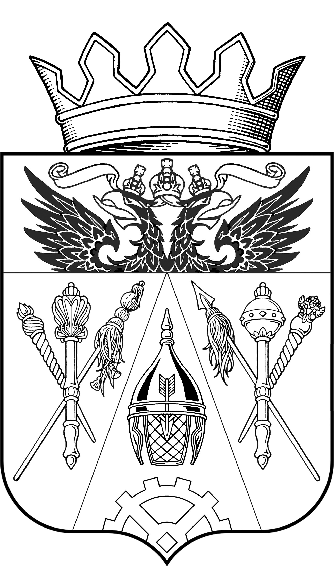 